Урок №4.Тема урока: «Теорема Виета. Разложение квадратного трехчлена на линейные множители».Цель: выработать навыки решения квадратных уравнений различными способами; развивать творческие способности учащихся; содействовать воспитанию познавательного интереса к математике; воспитывать трудолюбие и настойчивость в достижении результата, коммуникативные качества.Тип урока: обобщение и систематизация знаний. Учебник: А.Г.Мордкович  «Алгебра 8 класс», изд. «Мнемозина» - М: 2008Оборудование: презентация 4, карточки с заданиями для самостоятельной работы, карточки – консультанты, карточки с  заданиями более сложного уровня,  готовые решения  сложных заданий .Ход урока.Организационный момент.II. Актуализация опорных знаний.Проверка домашнего задания.Ученик у доски выводит формулу разложения квадратного трехчлена на множители. Выписать на доске формулы Виета и формулу разложения квадратного трехчлена на множители.Фронтально проверить решение 29.9(а,б); 29.7(а,б); 29.8(а,б); 29.15 (а,б).Проверить у доски дополнительное задание № 29.41.Для слабоуспевающих учеников  проводится индивидуальная работа по карточкам –консультантам (по образцу).Защита мини-проектов «Свойства коэффициентов квадратного уравнения», «Решение квадратных уравнений с помощью циркуля и линейки».Устная фронтальная работа с классом.Назовите основное свойство дроби.В каком случае можно сокращать алгебраическую дробь?III.  Решение задач.1. Сократите дробь: работа по учебнику №№ 29.19 (в,г);  29.20 (в.г) (самостоятельно).2. Решите уравнения, выбрав оптимальный способ решения ( комментируя с места):х2+5х+6=0;7х2+6х-1=0;9х2+12х+4=0;3х2-4х+2=0;Задания более сложного уровня   для сильных учащихся (задание проверяется учащимися самостоятельно по заранее  подготовленным решениям): IV.  Работа по группам.Решить уравнения, ответ записать в виде пары чисел . По получившимся координатам на доске, на координатной плоскости, составить рисунок. В каждой группе назначаются руководители, которые координируют всю работу, чтобы не допустить ошибок при построении.Ответы.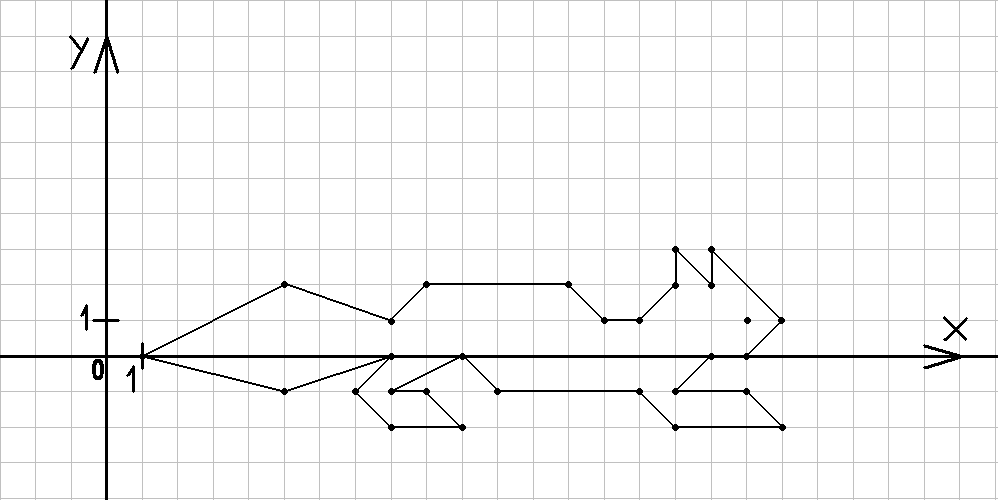 Рисунок2.Подведение итогов самостоятельной работы.V.   Подведение  итогов урока.Выставить оценки за работу на уроке.Учитель: В ходе изучения темы «Квадратные уравнения» мы познакомились с различными способами решения квадратных уравнений. Некоторые  способы вы изучили самостоятельно, работая над мини-проектами. Перечислим  их еще раз:по формулам,по формулам для уравнений с четным вторым коэффициентом,методом выделения полного квадрата, с использованием теоремы Виета,метод «переброски»,с использованием свойств коэффициентов квадратного уравнения, графический, с помощью циркуля и линейки.Выявление уровня приобретенных навыков:  указать способ решения квадратного уравнения:2x2 + 7x+6 =0;7x2 -5x+1=0;x2-10x+16=0;3x2+4x+5=0;3x2-5x+2=0;2x2+3x=0;4x2-3x+8=2x2+x+8;17x2-34=0;2x2+15=0.VI. Домашнее задание.Решить квадратные уравнения двумя способами №№ 29.26, 29.23, 29.30.Дополнительное задание более сложного уровня: № 29.43, 29.51.Карточка-консультантТема:  «Решение квадратных уравнений  с четным вторым коэффициентом».Уравнение  вида  ах2+вх+с=0 , где а, в, с- некоторые числа  (а≠0),  называется квадратным. Коэффициент b- четное число.Алгоритм решения квадратных уравнений:Выписать коэффициенты а,  k=,  с.Вычислить дискриминант по формуле: D1=k2-ac.Определить количество корней уравнения:если D>0, то уравнение имеет 2 корня: если D=0, то уравнение имеет 2 одинаковых корня: х=-если D<0, то уравнение корней не имеет.                         Решить уравнение:  6х2+4х-2=0а=6; k=2; с=-2D=22-6*(-2)=4+12=16Так как D>0, то уравнение имеет два корня:;                                      Ответ: Выполни по образцу: х2+4х+3=0х2-2х-15=03x²-4x-4=0x²+6x-16=0Задания сложного уровня.1)  Пусть х1  и  х2  корни уравнения х² +pх+g=0, найдите значение выражений:Решение.а) По теореме Виета из уравнения х² +pх+g=0 следуетЗначит,  в)2) Пусть х1  и  х2  корни уравнения х² +13х-17=0. Составьте квадратное уравнение, корнями которого являлись бы числа 2-х1   и  2-х2.Ответ: х²-17х+13=0. 1 группа2 группа3 группа7. 31 группа2 группа3 группа(5; 2)(1; 0)(5; -1)(8; 0)(7; -1)(8; -2)(10; -2)(9; -1)(8; -1)(10; 0)(11; -1)(15; -1)(16; -2)(19; -2)(18; -1)(16; -1)(17; 0)(18; 0)(19; 1)(17; 3)(17; 2)(16; 3)(16; 2)(15; 1)(14; 1)(13; 2)(9; 2)(8; 1)(5; 2)(18; 1) - глаз